The Vernon Public Schools, in partnership with family and community, is committed to provide a quality education, with high expectations, in a safe environment where all students become independent learners and productive contributors to society.JOB DESCRIPTION		Position:	Superintendent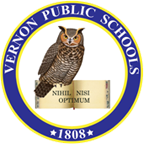 		Reports to:	Board Member		Employment Status:	Regular/Full-time			FLSA Status:	Exempt 		Description: 	Act as the Chief Administrative Officer of the district, administering policies and laws; responsible for all facilities; act as chief procurement and budgetary officer.		NOTE:	The below lists are not ranked in order of importanceEssential Functions:Ensure safety of studentsMake recommendations for appointment, promotion, demotion and discharge of all school personnelImplement the Vernon Public Schools Board of Education and administrative policies, rules, regulations and directivesDirect staff negotiationsPrepare with assistance of the Director of Business and Finance and other staff members, an annual budget for the Board to consider and approveRecommend courses of study curriculum guides, text changes and time schedules to the BoardPropose new policies to the BoardEvaluate the school district’s progress and needs continuouslyConduct regular district administrative meetingsAttend conferences, workshops, and meetings on a local, state and national levelEvaluate and supervise administrative staff to include approval of vacation leaveDelegate duties as appropriate to administrative staff membersMake improvement and/or construction recommendations as neededServe as a Board liaison between the school district and the communityKeep Board informed of local, state and national issues affecting the education of Vernon educators and learnersTake immediate action in cases of calamity, acts of nature or other emergenciesSupervise the purchase and distribution of textbooks, workbooks, and other educational supplies and materialsAttend Board meetings and inform the Board of the schools’ conditions under his/her supervisionDirect the administrative staff to establish and change, as needed, the school attendance boundary areasDirect, assign, and assist educational employees in the performance of their dutiesClassify, assign and control pupil promotionDirect the professional staff’s curriculum evaluation; recommend necessary curriculum revisions to the Board for approvalAct as Chief Operating Officer for all personnel, student services, curriculum, finance and business mattersDefine process for gathering, analyzing, and using data for informed decision makingProvide advice and counsel to the BoardConsult with the Board to clarify policy issuesMaintain the strictest confidence concerning personnel, students and operational concerns of the districtInteract in a positive manner with staff, students, and parentsPromote good public relations by personal appearance, attitude, and conversationReport all cases of suspected child abuse to appropriate school personnel and proper government authorityAcquaint the public with activities and needs of the schoolsAct as public relations agent for the DistrictOther Duties and Responsibilities:Serve as a role model for students and staffSupervise methods of teaching, supervision, and administrationRespond to routine questions and requests with tact and diplomacy in a timely mannerPerform other duties as assigned by the Board of EducationAdvocate for student and school district while promoting the benefits of public educationRepresent the district in meetings with other school systems, institutions, agencies, community organizations and the general publicQualifications/Certificates:Connecticut Department of Education Superintendent of Schools CertificateMaster’s Degree Education – Required   Ph.D. Educational Leadership – Preferred15 years administrative experienceRequired Knowledge, Skills, and Abilities:Ability to communicate ideas and directives clearly and effectively, both orally and in writingEffective, active listening skillsAbility to work effectively with othersOrganizational and problem solving skillsExcellent public relations skillsAdditional Working Conditions:Interaction among childrenOperation of a vehicle in inclement weather conditions, i.e. being prepared to come to work on school days except calamity daysRepetitive hand motion, e.g., computer keyboard, typing, calculator, writingRegular requirement to sit, stand, walk, read, hear, see, speak, reach, stretch with hands and armsFrequent interruption of duties by staff, students, visitors and/or telephoneOccasional requirement to travel, both daily and overnightOccasional need to work overtime, evenings and/or weekendsOccasional requirement to lift, carry, push and/or pulling various supplies and/or equipment up to a maximum of 20 poundsEquipment Operated:Computer/Laptop	Printer		ScannerRequired Testing			Continuing Educ./Training			ClearancesNone									Fingerprint/Background Evaluation:Performance will be evaluated annually in accordance with the provisions set by the Vernon Board of Education My signature below represents that I have reviewed the contents of my job description and that I understand the requirements of my position.________________________________			________________________________		Signature	 					Date